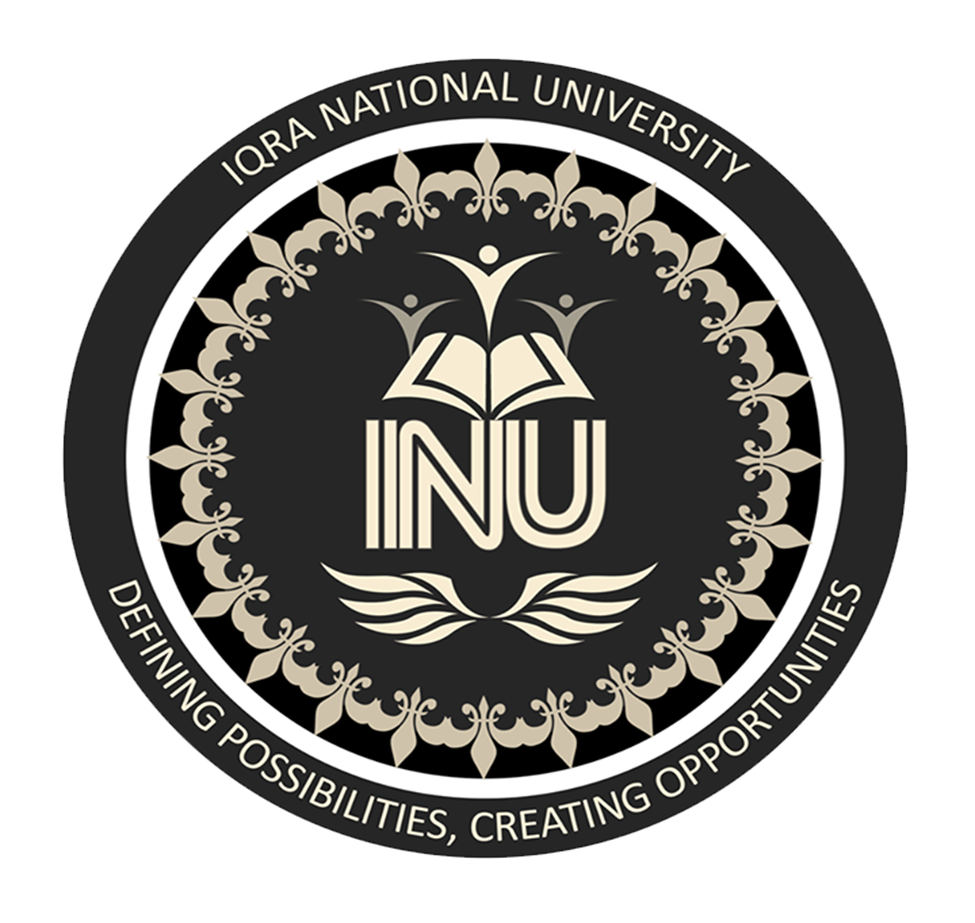 NAME:  Muhammad Azam KhanSUBJECT: Principal of accountingSUBMITTED TO:  Ma’am Mariam SalemID: 13130“ASSIGNMENT”Problem 3.4:"Garwood MarineGeneral journal                    Title/description                                                             Debit              Credit 	For the month ended augustAug 1:  Rent expense                         				4,400	Cash 									4,400		paid august rentAug 3:   Account receivable					5,620	 Services revenue							5620Aug 9:   Cash							2,830	 Services revenue							2,830Aug 14:  Advertising expense 					165	   Accounts payable 							165	   Placed ad in newspaper to be published onAug 25:  Cash  							5,620	   Accounts receivable 						5,620Aug 26:  Cash 							400	   Accounts receivable					1,490	   Services revenue							1,890Aug 30:  Accounts payable					165	   Cash									165Aug 30:  Dividends 						7,600	   Cash 									7,600	   Declared and paid a cash dividend Problem 3.5:Campbell Crop DustingGeneral Journal                    Title/description                                                             Debit              Credit During the month of JuneJune 1: Cash 							60,000	Pat Campbell capital							60,000	Owner invested 60,000June 2: Purchased a crop dusting aircraft 			220,000	Cash 									40,000	Note payable								180,000	Purchased a crop dusting aircraft for 220,000	Paid 40,000 cash and issued note payable for	The remaining amountJune 4:  Rent Expense						2,500	  Cash									2,500	  Paid Woodrow airport 2,500 for rent office	  And hanger space for the monthJune 15: Account receivable 					8,320	   Services revenue 							8,320	   Revenue earned billed customers 8,320 for 	   Services rendered during the first half of JuneJune 15: Salaries Expense 					5,880	   Cash 									5.880	   Paid 5,880 salaries to employees for services 	   Rendered during the first half of JuneJune 18: Maintenance expense 				1,890	   Cash									1,890	   Paid 1,890 for maintenance and repair servicesJune 25: Cash 							4,910	   Services revenue							4,910	   Collected 4,910 of the amounts billed to customers 	   On June 15